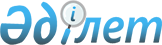 "Азаматтардың жекелеген санаттарына әлеуметтік төлемдерді тағайындау және көрсету туралы" қалалық мәслихаттың 2007 жылғы 28 мамырдағы № 37/323 шешіміне өзгерістер енгізу туралы
					
			Күшін жойған
			
			
		
					Маңғыстау облысы Ақтау қалалық мәслихатының 2008 жылғы 1 сәуірдегі № 7/68 шешімі. Ақтау қаласының Әділет басқармасында 2009 жылғы 30 сәуірде № 11-1-81 тіркелді. Күші жойылды - Маңғыстау облысы Ақтау қалалық мәслихатының 2013 жылғы 12 желтоқсандағы № 16/155 шешімімен      Ескерту. Күші жойылды - Маңғыстау облысы Ақтау қалалық мәслихатының 12.12.2013 № 16/155 шешімімен.      Қазақстан Республикасы Бюджет кодексінің 53-бабына сәйкес және 2008 жылға арналған қалалық бюджеттің нақтылануынабайланысты қалалық мәслихат ШЕШІМ ЕТТІ:

      1. "Азаматтардың жекелеген санаттарына әлеуметтік төлемдерді тағайындау және кқрсету туралы" қалалық мәслихаттың 2007 жылғы 28 мамырдағы № 37/323 (№ 11-1-57 тіркелген, 2007 жылы 14 шілдедегі № 121-122 "Мангистау" және 2007 жылы 14 шілдедегі № 127 "Огни Мангистау" газетінде жарияланған) шешіміне төмендегідей өзегістер енгізілсін:

      Осы шешімнің 2 қосымшасына:

      1-тармақ алынып тасталсын.

      2. Осы шешім ресми жарияланғаннан кейін қолданысқа енгізілсін.      Сессия төрағасы               Қалалық мәслихат хатшысы

      Н. Қаражанов                          Ж. Матаев      "КЕЛІСІЛДІ":

      Қалалық жұмыспен қамту және

      әлеуметтік бағдарламалар

      бөлімінің бастығы Айтбатырова К.М.

      "1" сәуір 2008 жыл
					© 2012. Қазақстан Республикасы Әділет министрлігінің «Қазақстан Республикасының Заңнама және құқықтық ақпарат институты» ШЖҚ РМК
				